ҚАЗАҚСТАН РЕСПУБЛИКАСЫ БІЛІМ ЖӘНЕ ҒЫЛЫМ МИНИСТРЛІГІ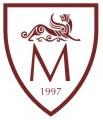 «МИРАС» УНИВЕРСИТЕТІАҚПАРАТТЫҚ ХАТҚұрметті әріптестер!Сіздерді Шымкент қаласында, 2016 жылғы 19-20 сәуір аралығында өтетін «Әлеуметтік-экономикалық транзит дәуірі: XXI-ғасырдағы Қазақстан ғылымы және оны болашаққа интеграциялау» халықаралық ғылыми-тәжірибелік конференциясына қатысуға шақырамыз.Өткізілетін конференция ғылыми қызметкерлердің, магистранттардың, докторанттардың, ізденушілердің, оқытушылардың ғылыми-зерттеу қызметін белсенді етуге, олардың ғылыми ой-өрісін және әртүрлі ғылыми бағыттардың арасындағы байланыстарды кеңейтуге ықпал етуге, пәнаралық зерттеу жұмысын ұйымдастыруға, көкейтесті ақпаратпен алмасуға, жас ғалымдар мен мамандар кеңестерін үйлестіруге және олардың іс-қимылын ұйымдастыруға, инновациялық әлеуетті анықтауға бағытталған.Конференция шеңберінде келесі бағыттар бойынша жұмыс жоспарлануда:- Экономика ғылымдары;- Заң ғылымдары;- Педагогика ғылымдары;- Табиғи ғылымдар; - Техника ғылымдары.Конференцияның тілдері: қазақ тілі, орыс тілі, ағылшын тілі.Конференцияға қатысуға арналған өтінімдер (қоса берілетін нысан бойынша), қағаз нұсқасындағы және электрондық нұсқадағы баяндамалардың мәтіндері мына мекенжайда қабылданады: Шымкент қ-сы, Сапақ Датқа көшесі, 2 үй, «Мирас» университеті, Әкімшілік корпус, 2-қабат. Конференцияның жауапты хатшысы:  Шалбаева Акмира Рахматуллаевна.Ұйымдастыру жарнасы: 3000 теңге.Анықтама телефоны: 8 (7252) 43-82-66; ұялы тел.: +77011885890e-mail: nauka_Miras777@mail.ruБаяндамалар конференцияның материалдар жинағында жарияланатын болады.Баяндаманың материалдарын рәсімдеуге қойылатын талаптар:конференцияның тақырыбына сәйкестік;көлемі – А4 пішіміндегі 4 бетке дейін;мәтіннің пішімі – Word мәтін редакторында;қарпі – «Times New Roman», «KZ Times New Roman» 14 пт;шеттер: сол жағы – 2 см; оң жағы – 2 см; асты – 2 см; үсті – 2 см;жоларалық интервал – көбейткіш -1;ені бойынша тегістеледі;азат жолдың бірінші жолынан шегіну – 1 см;тасымалдарды автоматты түрде қою;кестелер мәтінге бірінші сілтемеден кейін енгізіледі (Times New Roman 12 пт); кестенің алдында, оның нөмірі (оң жақтағы шет бойынша тегістеледі) және орта бойынша тегістелген атауы қойылады;суреттер, кестелер, сызбалар мәтінге бірінші сілтемеден кейін енгізіледі, төменде жазылуы тиіс: реттік саны мен атауы көрсетіледі;әдебиет тізімі мақаланың соңында қоса беріледі.Сол жақ жоғары бұрышта ӘӨЖ; бір жолдан кейін, ортада – мақаланың атауы (қалың қаріппен жазылған бас әріптермен); бір жолдан кейін, ортада – кіші әріптермен жазылған авторлардың аты-жөні; бір жолдан кейін, ортада – оқу орнының немесе ұйымының атауы, қала, ел көрсетілуі керек;Бір жолдан кейін, курсивпен, қысқаша аңдатпа/түйін, орыс тіліндегі баяндамалар үшін «түйін» және «summary», қазақ тіліндегі баяндамалар үшін «резюме» және «summary», ағылшын тіліндегі баяндамалар үшін «түйін» және «резюме»;Бір жолдан кейін – дара жоларалық интервалмен терілген негізгі мәтін; мәтінде [1] түрінде сілтемелері келтірілген, қолданылған әдебиет дереккөздерінің тізімі, бір жолға шегіну арқылы негізгі мәтіннің соңында көрсетіледі. Әдебиет тізіміндегі дереккөздер, мәтінде айтылатын реттілік бойынша орналастырылады және келесі қағидаларға сәйкес рәсімделеді: автор(лар)дың аты-жөні мен тегі, дереккөздің атауы, басып шығарылған жері, басылымы, жылы (конференция еңбектері үшін – қала, ел, жыл), толассыз нөмірлеу.Назар аударыңыздар, материалдарды мұқият түзетілген түрде ұсынып, жоғарыда көрсетілген талаптардың барлығын ұстану керек.Ұйымдастыру комитеті ғылыми жаңалығы жоқ және грамматиканы бұза отырып рәсімделген материалдар үшін жауапты емес.Ұйымдастыру комитеті материалдарды қабылдамау құқығын өзіне қалдырады. Қолжазбалар кері қайтарылмады.Материалдарды жариялауға тапсырудың ең соңғы мерзімі: 2015 жылғы 08 сәуір.ҮлгіКонференция қатысушысының өтінімі:Тегі, аты, әкесінің аты (толығымен)Жұмыс/оқу орны (ұйымның атауы)Байланыс деректері: тел., e-mailҒылыми жетекшінің ғылыми дәрежесі, ғылыми атағы, аты-жөніСекцияБаяндама тақырыбыҚажетті техникалық жабдықтарҚолы ӘӨЖ (12пт.)ҚОРШАҒАН ОРТАНЫ ҚОРҒАУ (12пт)Б. Толгатов (12пт.)«Мирас» университеті, Шымкент қ-сы, Қазақстан (12 пт.)Түйін (12пт.)Summary (12пт.)Баяндаманың негізгі мәтіні (14 пт.)----------------------------------------------------------------------------------------------------------------------------------------------------------------------------------------------------------------------------------Әдебиет (12 пт.)1.2.